REPUBLIKA HRVATSKA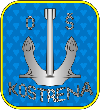 PRIMORSKO-GORANSKA ŽUPANIJA OSNOVNA ŠKOLA KOSTRENAŽuknica 1, 51221 KostrenaOIB: 78979031610Tel: 051/289-768; Fax: 051/289-769E-mail: ured@os-kostrena.skole.hrKLASA: 112-01/19-01/3URBROJ: 2170-55-01-19-02Kostrena, 23. travnja 2019.Temeljem članka 14. Pravilnika o načinu i postupku zapošljavanja u OŠ Kostrena (Klasa: 012-03/19-01/1, Urbroj: 2170-55-01-09-01 od 28. 02. 2019.), Povjerenstvo za vrednovanje kandidata za zapošljavanje donosi UPUTEkandidatima/kandidatkinjama prijavljenim na Javni natječaj za zapošljavanje tajnika/ice škole (m/ž) - 1 izvršitelj/ica na neodređeno, puno radno vrijeme od 40 sati tjedno u OŠ Kostrena I. OPIS POSLOVA TAJNIKA ŠKOLE Tajnik osnovne škole obavlja sljedeće poslove:– normativno-pravne poslove (izrađuje normativne akte, ugovore, rješenja i odluke te prati i provodi propise)– kadrovske poslove (obavlja poslove vezane za zasnivanje i prestanak radnog odnosa, vodi evidencije radnika, vrši prijave i odjave radnika i članova njihovih obitelji nadležnima službama mirovinskog i zdravstvenog osiguranja, izrađuje rješenja o korištenju godišnjeg odmora radnika i o tome vodi kontrolu, vodi ostale evidencije radnika)– opće i administrativno-analitičke poslove (radi sa strankama, surađuje s tijelima upravljanja i radnim tijelima škole te s nadležnim ministarstvima, uredima državne uprave, jedinicama lokalne i područne (regionalne) samouprave– sudjeluje u pripremi sjednica i vodi dokumentaciju školskog odbora– vodi evidenciju o radnom vremenu administrativno-tehničkih i pomoćnih radnika– obavlja i dodatne poslove koji proizlaze iz programa, projekata i aktivnosti koji se financiraju iz proračuna jedinica lokalne i područne (regionalne) samouprave– obavlja i ostale administrativne poslove koji proizlaze iz godišnjeg plana i programa rada škole i drugih propisa. Također, s obzirom na to da Osnovna škola Kostrena nema zaposlenog administrativnog referenta, tajnik škole obavlja i sljedeće poslove:- vodi evidenciju podataka o učenicima i priprema različite potvrde na temelju tih evidencija- obavlja poslove vezane za obradu podataka u elektroničkim maticama- arhivira podatke o učenicima i radnicima- ažurira podatke o radnicima- izdaje javne isprave- obavlja poslove vezane za unos podataka o radnicima u elektroničkim maticama (eMatica, CARNet, Registar zaposlenih u javnim službama)- priprema podatke vezano za vanjsko vrednovanje- prima, razvrstava, urudžbira, otprema i arhivira poštu - obavlja i druge poslove koji proizlaze iz godišnjeg plana i programa rada škole i drugih propisa.II. POSTUPAK VREDNOVANJAVrednovanje kandidata/kandidatkinja, odnosno provjeru znanja, sposobnosti, motivacije i vještina kandidata/kandidatkinja te rezultata u dosadašnjem radu, Povjerenstvo utvrđuje putem testiranja i razgovora (intervjua).Rok za objavu područja provjere, vremena i mjesta održavanja testiranja na mrežnim stranicama Škole jest najmanje pet dana prije dana određenog za testiranje.Testiranje se provodi u dvije faze. U prvu fazu testiranja pozivaju se svi kandidati/kandidatkinje koji ispunjavaju formalne uvjete iz natječaja, a čije su prijave pravodobne, potpune i vlastoručno potpisane.Po dolasku na testiranje, od kandidata/kandidatkinja će biti zatraženo predočavanje odgovarajuće identifikacijske isprave (važeće osobne iskaznice, putovnice ili vozačke dozvole) radi utvrđivanja identiteta. Osobe koje ne mogu dokazati svoj identitet, kao i osobe koje nisu podnijele pravodobne i/ili potpune prijave i/ili vlastoručno potpisane prijave i/ili za koje je utvrđeno da ne ispunjavaju formalne uvjete natječaja te nisu pozvane, kao i osobe koje nisu podnijele prijavu na natječaj za radno mjesto za koje se provodi testiranje, ne mogu pristupiti testiranju. Kandidat/kandidatkinja koji/a ispunjava formalne uvjete te čija je prijava pravodobna, potpuna i vlastoručno potpisana, a ne pristupi testiranju uopće ili u zakazano vrijeme ili tijekom njegova trajanja odustane, smatra se da je odustao/la od prijave na natječaj i više se ne smatra kandidatom/kandidatkinjom u natječajnom postupku. Po utvrđivanju identiteta, provest će se prva faza testiranja.Prva faza testiranja sastoji se od pisane provjere znanja koja obuhvaća provjeru znanja odgovarajućih pravnih i drugih propisa vezanih za obavljanje poslova predmetnog radnog mjesta. Pisano testiranje traje 45 minuta. Maksimalan broj bodova koji kandidati/kandidatkinje mogu ostvariti jest 30 bodova. Kandidati/kandidatkinje dužni su pridržavati se utvrđenog vremena trajanja testiranja. Za vrijeme pisane provjere znanja kandidatima/kandidatkinjama nije dopušteno koristiti se bilo kakvom literaturom, koristiti mobitel ili druga komunikacijska sredstva, napuštati prostoriju u kojoj se provodi testiranje, razgovarati s ostalim kandidatima/kandidatkinjama ili na drugi način remetiti red i mir. Ukoliko se kandidat/kandidatkinja ponaša neprimjereno i/ili prekrši neko od prethodno opisanih pravila ponašanja biti će zamoljen/zamoljena da se udalji sa pisane provjere znanja te njezin/njegov rezultat i rad Povjerenstvo neće bodovati.U drugu fazu testiranja upućuju se kandidati/kandidatkinje koji su ostvarili najmanje 50% bodova od ukupnog broja bodova u prvoj fazi testiranja. Druga faza testiranja sastoji se od praktične provjere znanja, sposobnosti, motivacije i vještina. U drugoj fazi provjeravat će se primjena propisa te informatička pismenost kandidata/kandidatkinja. Druga faza testiranja traje 60 minuta. Nakon održane druge faze testiranja kandidata/kandidatkinja, svaki član Povjerenstva boduje kandidata/kandidatkinju bodovima od 0 do 10 bodova. Maksimalan broj bodova koji kandidati/kandidatkinje mogu ostvariti jest 30 bodova. Smatra se da je kandidat/kandidatkinja zadovoljio/la u drugoj fazi testiranja ako je ostvario/la najmanje 50% bodova od ukupnog broja bodova. kandidata/kandidatkinja koji ne zadovolji na testiranju ne ostvaruje pravo pristupa razgovoru (intervjuu).Na razgovor (intervju) će se pozvati kandidati/kandidatkinje koji su nakon provedene prve i druge faze testiranja ostvarili pravo pristupa razgovoru (intervjuu). Povjerenstvo u razgovoru s kandidatima/kandidatkinjama utvrđuje znanja, sposobnosti, vještine, interese, profesionalne ciljeve i motivaciju kandidata za rad u Školi te rezultate ostvarene u njihovu dosadašnjem radu.Pravo vrednovanja rezultata razgovora (intervjua) ima svaki član Povjerenstva pojedinačno bodovima od 0 do 10, a bodovi ostvareni na razgovoru (intervjuu) se zbrajaju. Maksimalan broj bodova koji kandidati/kandidatkinje mogu ostvariti je 30 bodova. Smatra se da je kandidat/kandidatkinja zadovoljio/la na razgovoru (intervjuu) ako je dobio/la najmanje 50% bodova od ukupnog broja bodova. Maksimalan broj bodova koje kandidati/kandidatkinje mogu ukupno ostvariti na vrednovanju je 90 bodova. Kandidati/kandidatkinje koji/e su pristupili vrednovanju imaju pravo uvida u rezultate provedenog postupka sukladno čl. 27. Pravilnika. Nakon provedenog vrednovanja Povjerenstvo utvrđuje rang-listu kandidata/kandidatkinja prema ukupnom broju bodova ostvarenih na testiranju i razgovoru (intervjuu).Na temelju dostavljene rang-liste kandidata/kandidatkinja ravnatelj odlučuje o kandidatu/kandidatkinji za kojeg/koju će zatražiti prethodnu suglasnost Školskog odbora za zasnivanje radnog odnosa između tri najbolje rangirana kandidata/kandidatkinje prema broju bodova. Ako dva ili više kandidata/kandidatkinja ostvare jednak broj bodova ravnatelj može odlučiti između svih kandidata/kandidatkinja koji/e imaju tri najbolje bodovana rezultata.Ako kandidat/kandidatkinja za kojeg/koju je ravnatelj zatražio prethodnu suglasnost Školskog odbora odustane od zasnivanja radnog odnosa sa Školom ili Školski odbor uskrati prethodnu suglasnost za istog/istu, ravnatelj može predložiti drugog kandidata/kandidatkinju s liste ili se raspisuje novi natječaj.III. NAČIN I ROK OBAVJEŠTAVANJA KANDIDATA/KANDIDATKINJA PRIJAVLJENIH NA NATJEČAJ O rezultatima Javnog natječaja, kandidati/kandidatkinje će biti obaviješteni javnom objavom na mrežnoj stranici škole: http://os-kostrena.skole.hr/ u roku od 15 dana od potpisa ugovora o radu s izabranim kandidatom/kandidatkinjom, odnosno od donošenja odluke o neizboru kandidata/kandidatkinje. Dostava svim kandidatima/kandidatkinjama smatra se obavljenom istekom osmoga dana od dana objave rezultata ne mrežnoj stranici škole.IV. PRAVNI I DRUGI IZVORI ZA PRIPREMANJE KANDIDATA/KANDIDATKINJA ZA TESTIRANJE SU: Zakon o odgoju i obrazovanju u osnovnoj i srednjoj školi (NN br. 87/08, 86/09, 92/10, 105/10, 90/11, 5/12, 16/12, 86/12, 126/12, 94/13, 152/14, 7/17, 68/18) Zakon o radu (NN br. 93/14, 127/17) Zakon o općem upravnom postupku (NN br. 47/09)Zakon o ustanovama (NN br. 76/93, 29/97, 47/99, 35/08)Zakon o javnoj nabavi (NN br. 120/16) Pravilnik o djelokrugu rada tajnika te administrativno-tehničkim i pomoćnim poslovima koji se obavljaju u osnovnoj školi (NN br. 40/14) Pravilnik o kriterijima za izricanje pedagoških mjera (NN br. 94/15, 3/17)Pravilnik o evidenciji radnog vremena za radnike školskih ustanova (NN br. 144/11) Uredba o uredskom poslovanju (NN br. 7/09)Kolektivni ugovor za zaposlenike u osnovnoškolskim ustanovama (NN br. 51/18) Temeljni kolektivni ugovor za službenike i namještenike u javnim službama (NN br. 128/17) Povjerenstvo za vrednovanje kandidata za zapošljavanjePredsjednica PovjerenstvaIna Randić Đorđević, prof.